ODDER KOMMUNETeknisk forvaltning/TunøfærgenHavnegade 4b, Hov8300 OdderTelefon: 87 80 39 80         Pladsbestilling:   30 86 36 27Online booking: www.tunoefaergen.dk     Klip herODDER KOMMUNETeknisk forvaltning/TunøfærgenHavnegade 4b, Hov8300 OdderTelefon: 87 80 39 80      Pladsbestilling:  30 86 36 27Online booking: www.tunoefaergen.dkAfsender:——————————————————————Afsender:——————————————————————Afsender:————————————————————Afsender:————————————————————Modtager:   ——————————————————————Modtager:   ——————————————————————Modtager:   ————————————————————Modtager:   ————————————————————Sæt X ved betaler (skal udfyldes)          ——————————————————————Sæt X ved betaler (skal udfyldes)          ——————————————————————Sæt X ved betaler (skal udfyldes)          ————————————————————Sæt X ved betaler (skal udfyldes)          ————————————————————Tekst: oplys godsmængden i kg. eller kbm/m3Dato og underskrift:Kunden:                                   Styrmanden:           Tekst: oplys godsmængden i kg. eller kbm/m3Dato og underskrift:Kunden:                                   Styrmanden:           Tekst: oplys godsmængden i kg. eller kbm/m3Dato og underskrift:Kunden:                                   Styrmanden:          Tekst: oplys godsmængden i kg. eller kbm/m3Dato og underskrift:Kunden:                                   Styrmanden:          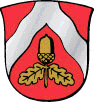 